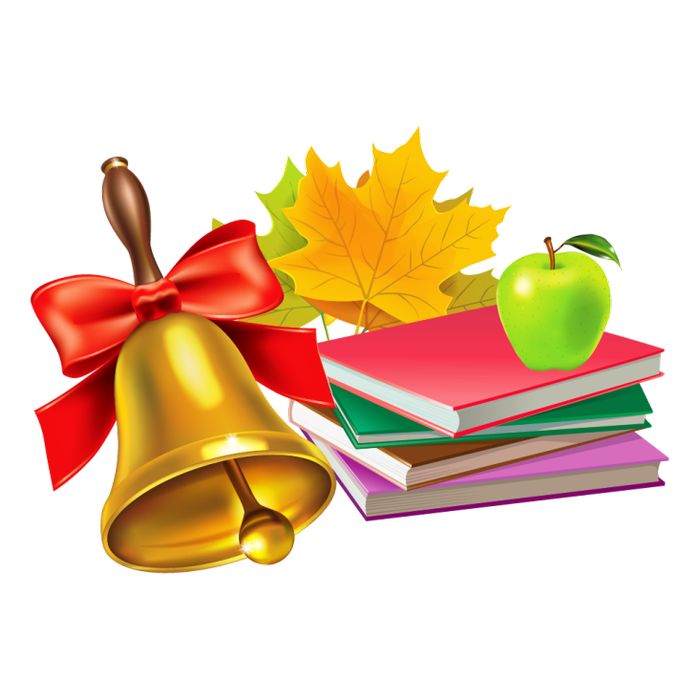 ПОЯСНИТЕЛЬНАЯ ЗАПИСКАДанная программа воспитания направлена на решение проблем гармоничного вхождения школьников в социальный мир и налаживания ответственных взаимоотношений с окружающими их людьми. Воспитательная программа показывает, каким образом педагоги  могут реализовать воспитательный потенциал их совместной с детьми деятельности. 
 1. ОСОБЕННОСТИ ОРГАНИЗУЕМОГО В ШКОЛЕ ВОСПИТАТЕЛЬНОГО ПРОЦЕССАПроцесс воспитания в МБОУ "СОШ им.Дж.Х.Яндиева с.Дачное" основывается на следующих принципах взаимодействия педагогов и школьников:- неукоснительное соблюдение законности и прав семьи и ребенка, соблюдения конфиденциальности информации о ребенке и семье, приоритета безопасности ребенка при нахождении в образовательной организации;- ориентир на создание в образовательной организации психологически комфортной среды для каждого ребенка и взрослого, без которой невозможно конструктивное взаимодействие школьников и педагогов; - реализация процесса воспитания главным образом через создание в школе детско-взрослых общностей, которые бы объединяли детей и педагогов яркими и содержательными событиями, общими позитивными эмоциями и доверительными отношениями друг к другу;- организация основных совместных дел школьников и педагогов как предмета совместной заботы и взрослых, и детей;- системность, целесообразность и нешаблонность воспитания как условия его эффективности.Основными традициями воспитания в "СОШ им.Дж.Х.Яндиева с.Дачное"  являются следующие: - стержнем годового цикла воспитательной работы школы являются ключевые общешкольные дела, через которые осуществляется интеграция воспитательных усилий педагогов;- важной чертой каждого ключевого дела и большинства используемых для воспитания других совместных дел педагогов и школьников является коллективная разработка, коллективное планирование, коллективное проведение и коллективный анализ их результатов;- педагоги школы ориентированы на формирование коллективов в рамках школьных классов, кружков, студий, секций и иных детских объединений, на установление в них доброжелательных и товарищеских взаимоотношений;- ключевой фигурой воспитания в школе является классный руководитель, реализующий по отношению к детям защитную, личностно развивающую, организационную, посредническую (в разрешении конфликтов) функции.2. ЦЕЛЬ И ЗАДАЧИ ВОСПИТАНИЯСовременный национальный воспитательный идеал — это высоконравственный, творческий, компетентный гражданин России, принимающий судьбу Отечества как свою личную, осознающий ответственность за настоящее и будущее своей страны, укоренённый в духовных и культурных традициях российского народа..Исходя из этого воспитательного идеала, а также основываясь на базовых для нашего общества ценностях (таких как семья, труд, отечество, природа, мир, знания, культура, здоровье, человек) формулируется общая цельвоспитания "СОШ им.Дж.Х.Яндиева с.Дачное"   – личностное развитие школьников, проявляющееся:1) в усвоении ими знаний основных норм, которые общество выработало на основе этих ценностей (то есть, в усвоении ими социально значимых знаний); (НОО (1-4 кл.))2) в развитии их позитивных отношений к этим общественным ценностям (то есть в развитии их социально значимых отношений);(ООО (5-9 кл.))3) в приобретении ими соответствующего этим ценностям опыта поведения, опыта применения сформированных знаний и отношений на практике (то есть в приобретении ими опыта осуществления социально значимых дел).(СОО (10-11кл.))Данная цель ориентирует педагогов не на обеспечение соответствия личности ребенка единому стандарту, а на обеспечение позитивной динамики развития его личности. В связи с этим важно сочетание усилий педагога по развитию личности ребенка и усилий самого ребенка по своему саморазвитию. Их сотрудничество, партнерские отношения являются важным фактором успеха в достижении цели.Конкретизация общей цели воспитания применительно к возрастным особенностям школьников позволяет выделить в ней следующие целевыеприоритеты, соответствующие трем уровням общего образования:1. В воспитании детей младшего школьного возраста (уровень начального общего образования) таким целевым приоритетом является создание благоприятных условий для усвоения школьниками социально значимых знаний – знаний основных норм и традиций того общества, в котором они живут. Выделение данного приоритета связано с особенностями детей младшего школьного возраста: с их потребностью самоутвердиться в своем новом социальном статусе - статусе школьника, то есть научиться соответствовать предъявляемым к носителям данного статуса нормам и принятым традициям поведения. Такого рода нормы и традиции задаются в школе педагогами и воспринимаются детьми именно как нормы и традиции поведения школьника. Знание их станет базой для развития социально значимых отношений школьников и накопления ими опыта осуществления социально значимых дел и в дальнейшем, в подростковом и юношеском возрасте. К наиболее важным из них относятся следующие: - быть любящим, послушным и отзывчивым сыном (дочерью), братом (сестрой), внуком (внучкой); уважать старших и заботиться о младших членах семьи; выполнять посильную для ребёнка домашнюю работу, помогая старшим;- быть трудолюбивым, следуя принципу «делу — время, потехе — час» как в учебных занятиях, так и в домашних делах, доводить начатое дело до конца;- знать и любить свою Родину – свой родной дом, двор, улицу, город, село, свою страну; - беречь и охранять природу (ухаживать за комнатными растениями в классе или дома, заботиться о своих домашних питомцах и, по возможности, о бездомных животных в своем дворе; подкармливать птиц в морозные зимы; не засорять бытовым мусором улицы, леса, водоёмы);  - проявлять миролюбие — не затевать конфликтов и стремиться решать спорные вопросы, не прибегая к силе; - стремиться узнавать что-то новое, проявлять любознательность, ценить знания;- быть вежливым и опрятным, скромным и приветливым;- соблюдать правила личной гигиены, режим дня, вести здоровый образ жизни; - уметь сопереживать, проявлять сострадание к попавшим в беду; стремиться устанавливать хорошие отношения с другими людьми; уметь прощать обиды, защищать слабых, по мере возможности помогать нуждающимся в этом  людям; уважительно относиться к людям иной национальной или религиозной принадлежности, иного имущественного положения, людям с ограниченными возможностями здоровья;- быть уверенным в себе, открытым и общительным, не стесняться быть в чём-то непохожим на других ребят; уметь ставить перед собой цели и проявлять инициативу, отстаивать своё мнение и действовать самостоятельно, без помощи старших.  Знание младшим школьником данных социальных норм и традиций, понимание важности следования им имеет особое значение для ребенка этого возраста, поскольку облегчает его вхождение в широкий социальный мир, в открывающуюся ему систему общественных отношений. 2. В воспитании детей подросткового возраста (уровень основного общего образования) таким приоритетом является создание благоприятных условий для развития социально значимых отношений школьников, и, прежде всего, ценностных отношений:- к семье как главной опоре в жизни человека и источнику его счастья;- к труду как основному способу достижения жизненного благополучия человека, залогу его успешного профессионального самоопределения и ощущения уверенности в завтрашнем дне; - к своему отечеству, своей малой и большой Родине как месту, в котором человек вырос и познал первые радости и неудачи, которая завещана ему предками и которую нужно оберегать; - к природе как источнику жизни на Земле, основе самого ее существования, нуждающейся в защите и постоянном внимании со стороны человека; - к миру как главному принципу человеческого общежития, условию крепкой дружбы, налаживания отношений с коллегами по работе в будущем и создания благоприятного микроклимата в своей собственной семье;- к знаниям как интеллектуальному ресурсу, обеспечивающему будущее человека, как результату кропотливого, но увлекательного учебного труда; - к культуре как духовному богатству общества и важному условию ощущения человеком полноты проживаемой жизни, которое дают ему чтение, музыка, искусство, театр, творческое самовыражение;- к здоровью как залогу долгой и активной жизни человека, его хорошего настроения и оптимистичного взгляда на мир;- к окружающим людям как безусловной и абсолютной ценности, как равноправным социальным партнерам, с которыми необходимо выстраивать доброжелательные и взаимоподдерживающие отношения, дающие человеку радость общения и позволяющие избегать чувства одиночества;- к самим себе как хозяевам своей судьбы, самоопределяющимся и самореализующимся личностям, отвечающим за свое собственное будущее. 3. В воспитании детей юношеского возраста (уровень среднего общего образования) таким приоритетом является создание благоприятных условий для приобретения школьниками опыта осуществления социально значимых дел.Выделение данного приоритета связано с особенностями школьников юношеского возраста: с их потребностью в жизненном самоопределении, в выборе дальнейшего жизненного пути, который открывается перед ними на пороге самостоятельной взрослой жизни. Сделать правильный выбор старшеклассникам поможет имеющийся у них реальный практический опыт, который они могут приобрести в том числе и в школе. Важно, чтобы опыт оказался социально значимым, так как именно он поможет гармоничному вхождению школьников во взрослую жизнь окружающего их общества. Это:- опыт дел, направленных на заботу о своей семье, родных и близких; - трудовой опыт, опыт участия в производственной практике;- опыт дел, направленных на пользу своему родному городу или селу, стране в целом, опыт деятельного выражения собственной гражданской позиции; - опыт природоохранных дел;- опыт разрешения возникающих конфликтных ситуаций в школе, дома или на улице;- опыт самостоятельного приобретения новых знаний, проведения научных исследований, опыт проектной деятельности;- опыт изучения, защиты и восстановления культурного наследия человечества, опыт создания собственных произведений культуры, опыт творческого самовыражения; - опыт ведения здорового образа жизни и заботы о здоровье других людей; Выделение в общей цели воспитания целевых приоритетов, связанных с возрастными особенностями воспитанников, не означает игнорирования других составляющих общей цели воспитания. Приоритет — это то, чему педагогам, работающим со школьниками конкретной возрастной категории, предстоит уделять большее, но не единственное внимание. Добросовестная работа педагогов, направленная на достижение поставленной цели,позволит ребенку получить необходимые социальные навыки, которые помогут ему лучше ориентироваться в сложном мире человеческих взаимоотношений, эффективнее налаживать коммуникацию с окружающими, увереннее себя чувствовать во взаимодействии с ними, продуктивнее сотрудничать с людьми разных возрастов и разного социального положения, смелее искать и находить выходы из трудных жизненных ситуаций, осмысленнее выбирать свой жизненный путь в сложных поисках счастья для себя и окружающих его людей.Достижению поставленной цели воспитания школьников будет способствовать решение следующих основных задач: реализовывать воспитательные возможности общешкольных ключевых дел, поддерживать традиции их коллективного планирования, организации, проведения и анализа в школьном сообществе;реализовывать потенциал классного руководства в воспитании школьников, поддерживать активное участие классных сообществ в жизни школы;вовлекать школьников в кружки, секции, клубы, студии и иные объединения, работающие по школьным программам внеурочной деятельности, реализовывать их воспитательные возможности;использовать в воспитании детей возможности школьного урока, поддерживать использование на уроках интерактивных форм занятий с учащимися; инициировать и поддерживать ученическое самоуправление – как на уровне школы, так и на уровне классных сообществ; поддерживать деятельность функционирующих на базе школы детских общественных объединений и организаций;организовывать для школьников экскурсии, экспедиции, походы и реализовывать их воспитательный потенциал;организовывать профориентационную работу со школьниками;3. ВИДЫ, ФОРМЫ И СОДЕРЖАНИЕ ДЕЯТЕЛЬНОСТИПрактическая реализация цели и задач воспитания осуществляется в рамках следующих направлений воспитательной работы школы. Каждое из них представлено в соответствующем модуле.3.1. Модуль «Ключевые общешкольные дела»Ключевые дела – это комплекс  главных традиционных общешкольных дел,  через которые осуществляется попытка интеграции воспитательных усилий и целостного воздействия на коллектив и личность школьника,в которых принимает участие большая часть школьников и которые планируются, готовятся, проводятся и анализируются совестно педагогами и детьми. Это не набор календарных праздников, отмечаемых в школе, а комплекс коллективных творческих дел, интересных и значимых для школьников, объединяющих их вместе с педагогами в единый коллектив. Ключевые дела обеспечивают включенность в них большого числа детей и взрослых, способствуют интенсификации их общения, ставят их в ответственную позицию к происходящему в школе. Введение ключевых дел в жизнь школы помогает преодолеть мероприятийный характер воспитания, сводящийся к набору мероприятий, организуемых педагогами для детей.Для этого в образовательной организации используются следующие формы работы На внешкольном уровне:социальные проекты – ежегодные совместно разрабатываемые и реализуемые школьниками и педагогами комплексы дел (благотворительной, экологической, патриотической, трудовой направлен:Неделя (месячник) безопасности, День солидарности в борьбе с терроризмом(3 сентября), День добра(1 октября открытые дискуссионные площадки – регулярно организуемый комплекс открытых дискуссионных площадок (детских, педагогических, родительских, совместных), на которые приглашаются представители других школ, деятели науки и культуры, представители власти, общественности и в рамках которых обсуждаются насущные поведенческие, нравственные, социальные, проблемы, касающиеся жизни школы, города, страны:Родительская конференция, проект РДШ «Классные встречи», муниципальные и региональные семинары и конференции по обмену передовым опытом воспитательной работы, круглый стол «Сделай правильный выбор» с представителями ОМВД России..На школьном уровне:общешкольные праздники – ежегодно проводимые творческие (театрализованные, музыкальные, литературные и т.п.) дела, связанные со значимыми для детей и педагогов знаменательными датами и в которых участвуют все классы школы:Конкурсы чтецов, Разноцветная неделя,Школьные выставки,Смотр строя и песни,  Конкурс инсценированной военной песни, Новогодние театрализованные утренники, Папа, мама , я – спортивная семья, Папа, мама, я- читающая семья..торжественные ритуалы посвящения, связанные с переходом учащихся на следующую ступень образования, символизирующие приобретение ими новых социальных статусов в школе и развивающие школьную идентичность детей:Посвящение  в первоклассники, Прощание с начальной школой, День знаний, Последний звонок, церемония вручения аттестатов.церемонии награждения (по итогам года) школьников и педагогов за активное участие в жизни школы, защиту чести школы в конкурсах, соревнованиях, олимпиадах, значительный вклад в развитие школы. Это способствует поощрению социальной активности детей, развитию позитивных межличностных отношений между педагогами и воспитанниками, формированию чувства доверия и уважения друг к другу.На уровне классов:выбор и делегирование представителей классов в общешкольные советы дел, ответственных за подготовку общешкольных ключевых дел;  участие школьных классов в реализации общешкольных ключевых дел; проведение в рамках класса итогового анализа детьми общешкольных ключевых дел: классный час.На индивидуальном уровне:вовлечение по возможностикаждого ребенка в ключевые дела школы в одной из возможных для них ролей: сценаристов, постановщиков, исполнителей, ведущих, декораторов, музыкальных редакторов, корреспондентов, ответственных за костюмы и оборудование, ответственных за приглашение и встречу гостей и т.п.);индивидуальная помощь ребенку (при необходимости) в освоении навыков подготовки, проведения и анализа ключевых дел;наблюдение за поведением ребенка в ситуациях подготовки, проведения и анализа ключевых дел, за его отношениями со сверстниками, старшими и младшими школьниками, с педагогами и другими взрослыми;при необходимости коррекция поведения ребенка через частные беседы с ним, через включение его в совместную работу с другими детьми, которые могли бы стать хорошим примером для ребенка, через предложение взять в следующем ключевом деле на себя роль ответственного за тот или иной фрагмент общей3.2. Модуль «Классное руководство»Осуществляя работу с классом, педагог организует работу с коллективом класса; индивидуальную работу с учащимися вверенного ему класса; работу с учителями, преподающими в данном классе; работу с родителями учащихся или их законными представителями Работа с классным коллективом:инициирование и поддержка участия класса в общешкольных ключевых делах, оказание необходимой помощи детям в их подготовке, проведении и анализе;организация интересных и полезных для личностного развития ребенка совместных дел с учащимися вверенного ему класса (познавательной, трудовой, спортивно-оздоровительной, духовно-нравственной, творческой, профориентационной направленности), позволяющие с одной стороны, – вовлечь в них детей с самыми разными потребностями и тем самым дать им возможность самореализоваться в них, а с другой, – установить и упрочить доверительные отношения с учащимися класса, стать для них значимым взрослым, задающим образцы поведения в обществе. проведение классных часов как часов плодотворного и доверительного общения педагога и школьников, основанных на принципах уважительного отношения к личности ребенка, поддержки активной позиции каждого ребенка в беседе, предоставления школьникам возможности обсуждения и принятия решений по обсуждаемой проблеме, создания благоприятной среды для общения. сплочение коллектива класса через: игры и тренинги на сплочение и командообразование; походы и экскурсии, организуемые классными руководителями и родителями; празднования в классе дней рождения детей, регулярные внутриклассные «огоньки» и вечера, дающие каждому школьнику возможность рефлексии собственного участия в жизни класса. выработка совместно со школьниками законов класса, помогающих детям освоить нормы и правила общения, которым они должны следовать в школе. Индивидуальная работа с учащимися:изучение особенностей личностного развития учащихся класса через наблюдение за поведением школьников в их повседневной жизни, в специально создаваемых педагогических ситуациях, в играх, погружающих ребенка в мир человеческих отношений, в организуемых педагогом беседах по тем или иным нравственным проблемам; результаты наблюдения сверяются с результатами бесед классного руководителя с родителями школьников, с преподающими в его классе учителями, а также (при необходимости) – со школьным психологом. поддержка ребенка в решении важных для него жизненных проблем (налаживание взаимоотношений с одноклассниками или учителями, выбор профессии, вуза и дальнейшего трудоустройства, успеваемость и т.п.), когда каждая проблема трансформируется классным руководителем в задачу для школьника, которую они совместно стараются решить. индивидуальная работа со школьниками класса, направленная на заполнение ими личных портфолио, в которых дети планируют , а в конце года – вместе анализируют свои успехи и неудачи. коррекция поведения ребенка через частные беседы с ним, его родителями или законными представителями, с другими учащимися класса; через включение в проводимые школьным психологом тренинги общения; через предложение взять на себя ответственность за то или иное поручение в классе.Работа с учителями, преподающими в классе:регулярные консультации классного руководителя с учителями-предметниками, направленные на формирование единства мнений и требований педагогов по ключевым вопросам воспитания, на предупреждение и разрешение конфликтов между учителями и учащимися;проведение мини-педсоветов, направленных на решение конкретных проблем класса и интеграцию воспитательных влияний на школьников;привлечение учителей к участию в родительских собраниях класса для объединения усилий в деле обучения и воспитания детей.Работа с родителями учащихся или их законными представителями:регулярное информирование родителей о школьных успехах и проблемах их детей, о жизни класса в целом;помощь родителям школьников или их законным представителям в регулировании отношений между ними, администрацией школы и учителями-предметниками; организация родительских собраний, происходящих в режиме обсуждения наиболее острых проблем обучения и воспитания школьников;создание и организация работы родительских комитетов классов, участвующих в управлении образовательной организацией и решении вопросов воспитания и обучения их детей;привлечение членов семей школьников к организации и проведению дел класса;организация на базе класса семейных праздников, конкурсов, соревнований, направленных на сплочение семьи и школы;День матери, День пожилого человека, Междунаролный женский день..Модуль 3.3. «Курсы внеурочной деятельности и дополнительного образования»Воспитание на занятиях школьных курсов внеурочной деятельности осуществляется преимущественно через: - вовлечение школьников в интересную и полезную для них деятельность, которая предоставит им возможность самореализоваться в ней, приобрести социально значимые знания, развить в себе важные для своего личностного развития социально значимые отношения, получить опыт участия в социально значимых делах;- формирование в кружках, секциях, клубах, объединениях.детско-взрослых общностей,которые могли бы объединять детей и педагогов общими позитивными эмоциями и доверительными отношениями друг к другу;- создание в детских объединениях традиций, задающих их членам определенные социально значимые формы поведения;- поддержку в детских объединениях школьников с ярко выраженной лидерской позицией и установкой на сохранение и поддержание накопленных социально значимых традиций; - поощрение педагогами детских инициатив и детского самоуправления. Реализация воспитательного потенциала курсов внеурочной деятельности происходит в рамках следующих выбранных школьниками ее видов.Познавательная деятельность. Курсы внеурочной деятельности, направленные на передачу школьникам социально значимых знаний, развивающие их любознательность, позволяющие привлечь их внимание к экономическим, политическим, экологическим, гуманитарным  проблемам нашего общества, формирующие их гуманистическое мировоззрение и научную картину мира.
Внеурочная деятельность проявляется в подготовке к участию в предметных олимпиадах, научно исследовательских конкурсах «Зонадыфидан», «Ступень в науку», «Шаг в будущее»,экологических конкурсах,  в проектной деятельности (НОО,ООО,СОО).
Дополнительное образование представлено объединением «Юный эколог» (НОО,ООО).Художественное творчество.Курсы внеурочной деятельности, создающие благоприятные условия для просоциальной самореализации школьников, направленные на раскрытие их творческих способностей, формирование чувства вкуса и умения ценить прекрасное, на воспитание ценностного отношения школьников к культуре и их общее духовно-нравственное развитие. Представлено  Внеурочная деятельность представлена в подготовке к участию в творческих конкурсах , концертах, выставках, театрализованных представлениях  и т.п. (НОО,ООО,СОО). 
Дополнительное образование представлено  объединениями дополнительного образования  «Чудеса из бумаги», «Природа и творчество», хореографическая студия, «Юный художник», вокал. (НОО,ООО).Спортивно-оздоровительная деятельность. Курсы внеурочной деятельности, направленные на физическое развитие школьников, развитие их ценностного отношения к своему здоровью, побуждение к здоровому образу жизни, воспитание силы воли, ответственности, формирование установок на защиту слабых.
Формы внеурочной деятельности;спортивные соревнования и турниры,беседы о ЗОЖ, оздоровительные акции и проекты. (НОО,ООО,СОО)Представлено объединением дополнительного образования «Шахматы»(НОО,ООО)Трудовая деятельность. Курсы внеурочной деятельности, направленные на развитие творческих способностей школьников, воспитание у них трудолюбия и уважительного отношения к физическому труду. 
Формы внеурочной деятельности:экологические субботники, трудовые десанты.(НОО,ООО,СОО)Игровая деятельность. Курсы внеурочной деятельности, направленные на раскрытие творческого, умственного и физического потенциала школьников, развитие у них навыков конструктивного общения, умений работать в команде. 
Формы внеурочной деятельности:участие в районных играх : брейн ринг, викторинах, викторинах, конкурсах . играх в сети Интернет, ролевых и деловых играх.(ООО,СОО).с2021г в школе   действует   Центр образования естественно-научного и технологического профилей   «Точка роста»,целью деятельности которого является создание условий для внедрения на уровнях начального общего, основного общего и (или) среднего общего образования новых методов обучения и воспитания, образовательных технологий, обеспечивающих освоение обучающимися основных и дополнительных общеобразовательных программ цифрового, естественно-научного, технического   профилей, обучение предметов биологии,химии и физики. 3.4. Модуль «Школьный урок»Реализация школьными педагогами воспитательного потенциала урока в    "СОШ им.Дж.Х.Яндиева с.Дачное" предполагает следующее :установление доверительных отношений между учителем и его учениками, способствующих позитивному восприятию учащимися требований и просьб учителя, привлечению их внимания к обсуждаемой на уроке информации, активизации их познавательной деятельности;- групповая работа на уроке; 
           - работа в парах; 
           - возможность каждого высказать собственное мнение по обсуждаемой проблеме;побуждение школьников соблюдать на уроке общепринятые нормы поведения, правила общения со старшими (учителями) и сверстниками (школьниками); -разработка памятки современного ученика.привлечение внимания школьников к ценностному аспекту изучаемых на уроках явлений, организация их работы с получаемой на уроке социально значимой информацией – инициирование ее обсуждения, высказывания учащимися своего мнения по ее поводу, выработки своего к ней отношения; использование воспитательных возможностей содержания учебного предмета через демонстрацию детям примеров ответственного, гражданского поведения, проявления человеколюбия и добросердечности;применение на уроке интерактивных форм работы учащихся: интеллектуальных игр («Что? Где? Когда?», «Брейн-ринг»), стимулирующих познавательную мотивацию школьников; дидактического театра, где полученные на уроке знания обыгрываются в театральных постановках; дискуссий, которые дают учащимся возможность приобрести опыт ведения конструктивного диалога; групповой работы или работы в парах, которые учат школьников командной работе и взаимодействию с другими детьми;  включение в урок игровых процедур, которые помогают поддержать мотивацию детей к получению знаний, налаживанию позитивных межличностных отношений в классе, помогают установлению  3.5. Модуль «Самоуправление»Поддержка детского самоуправления в школе помогает педагогам воспитывать в детях инициативность, самостоятельность, ответственность, трудолюбие, чувство собственного достоинства, а школьникам – предоставляет широкие возможности для самовыражения и самореализации. Это то, что готовит их к взрослой жизни. Поскольку учащимся младших и подростковых классов не всегда удается самостоятельно организовать свою деятельность, детское самоуправление иногда и на время может трансформироваться  в детско-взрослое самоуправление. Детское самоуправление в школе осуществляется через вовлечение школьников в планирование, организацию, проведение и анализ общешкольных ключевых дел. Это происходит в рамках создаваемых в школе временных Советов дела, формируемых из представителей Советов дела классов. Для каждого традиционного общешкольного ключевого дела каждый раз создается свой собственный Совет дела, что позволяет осуществлять ротацию его участников и инициировать работу в них новых школьниковНа уровне школы:через деятельность выборного Совета старшеклассников, создаваемого для учета мнения школьников по вопросам управления образовательной организацией и принятия административных решений, затрагивающих их права и законные интересы;через деятельность Совета старост, объединяющего старост классов для облегчения распространения значимой для школьников информации и получения обратной связи от классных коллективов;На уровне классов:через деятельность выборных по инициативе и предложениям учащихся класса лидеров (например, старост, дежурных командиров), представляющих интересы класса в общешкольных делах и призванных координировать его работу с работой общешкольных органов самоуправления и классных руководителей.На индивидуальном уровне:через вовлечение школьников в планирование, организацию, проведение и анализ общешкольных и внутриклассных дел;через реализацию школьниками, взявшими на себя соответствующую роль, функций по контролю за порядком и чистотой в классе, уходом за классной комнатой, комнатными растениями и т.п.3.6. Модуль «Детские общественные объединения»Действующее на базе школы детское общественное объединение – это добровольное, самоуправляемое, некоммерческое формирование, созданное по инициативе детей и взрослых, объединившихся на основе общности интересов для реализации общих целей, указанных в уставе общественного объединения. Его правовой основой является ФЗ от 19.05.1995 N 82-ФЗ (ред. от 20.12.2017) "Об общественных объединениях" (ст. 5). Воспитание в детском общественном объединении осуществляется через :утверждение и последовательную реализацию в детском общественном объединении демократических процедур (выборы руководящих органов объединения, подотчетность выборных органов общему сбору объединения; ротация состава выборных органов и т.п.), дающих ребенку возможность получить социально значимый опыт гражданского поведения;организацию общественно полезных дел, дающих детям возможность получить важный для их личностного развития опыт деятельности, направленной на помощь другим людям, своей школе, обществу в целом; развить в себе такие качества как забота, уважение, умение сопереживать, умение общаться, слушать и слышать других:- агитбригады;  
- разработка памяток по ПДД, защите окружающей среды, антитеррору и т.п. 
- совместные акции с ОГИБДД; 
- социальные проекты и акции;
 - военизированные игры «Победа», «Зарница Алании», «Звездочка»; 
 - патриотические акции и мероприятияклубные встречи – формальные и неформальные встречи членов детского общественного объединения для обсуждения вопросов управления объединением, планирования дел в школе и микрорайоне, совместного пения, празднования знаменательных для членов объединения событий;рекрутинговые мероприятия в начальной школе, реализующие идею популяризации деятельности детского общественного объединения, привлечения в него новых участников (проводятся в форме игр, квестов, театрализаций и т.п.);поддержку и развитие в детском объединении его традиций и ритуалов, формирующих у ребенка чувство общности с другими его членами, чувство причастности к тому, что происходит в объединении (реализуется посредством введения особой символики детского объединения, проведения ежегодной церемонии посвящения в члены детского объединения, создания и поддержки интернет-странички детского объединения в соцсетях, организации деятельности пресс-центра детского объединения, проведения традиционных огоньков – формы коллективного анализа проводимых детским объединением дел);участие членов детского общественного объединения в волонтерских акциях, деятельности на благо конкретных людей и социального окружения в целом. Это может быть как участием школьников в проведении разовых акций, которые часто носят масштабный характер, так и постоянной деятельностью школьниковТакже ребята являются  участниками РДШ и Юнармии. Модуль 3.7. «Экскурсии, экспедиции, походы»Экскурсии, экспедиции, походы помогают школьнику расширить свой кругозор, получить новые знания об окружающей его социальной, культурной, природной среде, научиться уважительно и бережно относиться к ней, приобрести важный опыт социально одобряемого поведения в различных внешкольных ситуациях.  На экскурсиях, в экспедициях, в походах создаются благоприятные условия для воспитания у подростков самостоятельности и ответственности, формирования у них навыков самообслуживающего труда, преодоления их инфантильных и эгоистических наклонностей, обучения рациональному использованию своего времени, сил, имущества. Эти воспитательные возможности реализуются в рамках следующих видов и форм деятельностирегулярные пешие прогулки, экскурсии или походы выходного дня, организуемые в классах их классными руководителями и родителями школьников: в музей, в картинную галерею, в технопарк, на предприятие, на природу;литературные, исторические, биологические экспедиции, организуемые учителями и родителями школьников в другие города или села для углубленного изучения биографий проживавших здесь российских поэтов и писателей, произошедших здесь исторических событий, имеющихся здесь природных и историко-культурных ландшафтов, флоры и фауны; вахты памяти, митинги проводимые согласно календарю памятных дат (День памяти жертв политических репрессий, День памяти жертв Холокоста, День снятия блокады Ленинграда, День вывода войск из Афганистана);турслет с участием команд, сформированных из педагогов, детей и родителей школьников, включающий в себя, например: соревнование по технике пешеходного туризма, соревнование по спортивному ориентированию, конкурс на лучшую топографическую съемку местности, конкурс знатоков лекарственных растений, конкурс туристской кухни, конкурс туристской песни, конкурс благоустройства командных биваков, комбинированную эстафету;3.8. Модуль «Профориентация»Совместная деятельность педагогов и школьников по направлению «профориентация» включает в себя профессиональное просвещение школьников; диагностику и консультирование по проблемам профориентации, организацию профессиональных проб школьников. Задача совместной деятельности педагога и ребенка – подготовить школьника к осознанному выбору своей будущей профессиональной деятельности. Создавая профориентационно значимые проблемные ситуации, формирующие готовность школьника к выбору, педагог актуализирует его профессиональное самоопределение, позитивный взгляд на труд в постиндустриальном мире, охватывающий не только профессиональную, но и внепрофессиональную составляющие такой деятельности. Эта работа осуществляется через:циклы профориентационных часов общения, направленных на  подготовку школьника к осознанному планированию и реализации своего профессионального будущего;- Всероссийский открытый урок «Проектория»профориентационные игры:   деловые игры, квесты, решение кейсов (ситуаций, в которых необходимо принять решение, занять определенную позицию), расширяющие знания школьников о типах профессий, о способах выбора профессий, о достоинствах .и недостатках той или иной интересной школьникам профессиональной деятельности;экскурсии на предприятия города, дающие школьникам начальные представления о существующих профессиях и условиях работы людей, представляющих эти профессии;посещение профориентационных выставок, ярмарок профессий, тематических профориентационных парков, профориентационных лагерей, дней открытых дверей в средних специальных учебных заведениях и вузах;совместное с педагогами изучение интернет ресурсов, посвященных выбору профессий, прохождение профориентационного онлайн-тестирования, прохождение онлайн курсов по интересующим профессиям и направлениям образования;участие в работе всероссийских профориентационных проектов, созданных в сети интернет: просмотр лекций, решение учебно-тренировочных задач, участие вмастер классах, посещение открытых уроков;-Всероссийский проект «Билет в будущее»-Всероссийская акция «Неделя без турникетов»индивидуальные консультации психолога для школьников и их родителей по вопросам склонностей, способностей, дарований и иных индивидуальных особенностей детей, которые могут иметь значение в процессе выбора ими профессии;освоение школьниками основ профессии в рамках различных курсов по выбору, включенных в основную образовательную программу школы, или в рамках курсов дополнительного образования.  3.9. Модуль «Школьные медиа»Цель школьных медиа (совместно создаваемых школьниками и педагогами средств распространения текстовой, аудио и видео информации) – развитие коммуникативной культуры школьников, формирование навыков общения и сотрудничества, поддержка творческой самореализации учащихся. Воспитательный потенциал школьных медиа реализуется в рамках следующих видов и форм деятельности:разновозрастный редакционный совет подростков, старшеклассников и консультирующих их взрослых, целью которого является освещение через школьную газетунаиболее интересных моментов жизни школы, популяризация общешкольных ключевых дел, кружков, секций, деятельности органов ученического самоуправления: Выпускает периодическую печатную газету «Школа+», а также тематические стенные газеты по случаюшкольный медиацентр – созданная из заинтересованных добровольцев группа информационно-технической поддержки школьных мероприятий, осуществляющая видеосъемку и мультимедийное сопровождение школьных праздников, фестивалей, конкурсов, спектаклей, вечеров, дискотек;школьная интернет-группа - разновозрастное сообщество школьников и педагогов, поддерживающее интернет-сайт школыalagir3.osedu2.ru, соответствующую группу в социальных сетяхИнстаграмschool_3_alagir и Одноклассникис целью освещения деятельности образовательной организации в информационном пространстве, привлечения внимания общественности к школе, информационного продвижения ценностей школы и организации виртуальной диалоговой площадки, на которой детьми, учителями и родителями могли бы открыто обсуждаться значимые для школы вопросы;   участие школьников в муниципальных, региональных или всероссийских конкурсах школьных медиа.3.10. Модуль «Организация предметно-эстетической среды»Окружающая ребенка предметно-эстетическая среда школы, при условии ее грамотной организации, обогащает внутренний мир ученика, способствует формированию у него чувства вкуса и стиля, создает атмосферу психологического комфорта, поднимает настроение, предупреждает стрессовые ситуации, способствует позитивному восприятию ребенком школы. Воспитывающее влияние на ребенка осуществляется через такие формы работы с предметно-эстетической средой школы как:оформление интерьера школьных помещений (вестибюля, коридоров, рекреаций, залов, лестничных пролетов и т.п.) и их периодическая переориентация, которая может служить хорошим средством разрушения негативных установок школьников на учебные и внеучебные занятия;- украшение к тематическим праздникам; 
- памятные даты истории.размещение на стенах школы регулярно сменяемых экспозиций: творческих работ школьников, позволяющих им реализовать свой творческий потенциал, а также знакомящих их с работами друг друга; картин определенного художественного стиля, знакомящего школьников с разнообразием эстетического осмысления мира; фотоотчетов об интересных событиях, происходящих в школе (проведенных ключевых делах, интересных экскурсиях, походах, встречах с интересными людьми и т.п.);-выставки работ, участвовавших в художественных, декоративных, конкурсах фотографий и др.;  -регулярная сменяемость фотографий на «Доске почета» учеников»; озеленение пришкольной территории, разбивка клумб, оборудование во дворе школы скамеек, спортивных и игровых площадок, доступных и приспособленных для школьников разных возрастных категорий, оздоровительно-рекреационных зон, позволяющих разделить свободное пространство школы на зоны активного и тихого отдыха;благоустройство классных кабинетов, осуществляемое классными руководителями вместе со школьниками своих классов, позволяющее учащимся проявить свои фантазию и творческие способности, создающее повод для длительного общения классного руководителя со своими детьми;событийный дизайн – оформление пространства проведения конкретных школьных событий (праздников, церемоний, торжественных линеек, творческих вечеров, выставок, собраний, конференций и т.п.); совместная с детьми разработка, создание и популяризация особой школьной символики (флаг школы, гимн школы, эмблема школы, логотип, элементы школьного костюма и т.п.), используемой как в школьной повседневности, так и в торжественные моменты жизни образовательной организации – во время праздников, торжественных церемоний, ключевых общешкольных дел и иных происходящих в жизни школы знаковых событий;Создание и поддержание в рабочем состоянии в вестибюле школы стеллажей «Свободного книгообмена», на которые желающие дети, родители и педагоги могут выставлять для общего пользования свои книги, а также брать с них для чтения любые другие.акцентирование внимания школьников посредством элементов предметно-эстетической среды (стенды, плакаты, инсталляции) на важных для воспитания ценностях школы, ее традициях, правилах.3.11. Модуль «Работа с родителями»Работа с родителями или законными представителями школьников осуществляется для более эффективного достижения цели воспитания, которое обеспечивается согласованием позиций семьи и школы в данном вопросе. Работа с родителями или законными представителями школьников осуществляется в рамках следующих видов и форм деятельности:На групповом уровне: Общешкольный родительский комитет и Попечительский совет школы, участвующие в управлении образовательной организацией и решении вопросов воспитания и социализации их детей;классные родительские собрания, на которых обсуждаются вопросы возрастных особенностей детей, формы и способы доверительного взаимодействия родителей с детьми, проводятся мастер-классы, семинары, круглые столы с приглашением специалистов;общешкольные родительские собрания, происходящие в режиме обсуждения наиболее острых проблем обучения и воспитания школьников;родительский всеобуч, на котором родители могли бы получать ценные рекомендации и советы от профессиональных психологов, врачей, социальных работников и обмениваться собственным творческим опытом и находками в деле воспитания детей;  родительские форумы на страницах социальных сетей, на которых обсуждаются интересующие родителей вопросы, а также осуществляются виртуальные консультации психологов и педагогов.   На индивидуальном уровне:индивидуальное консультирование c целью координации воспитательных усилий педагогов и родителей,работа специалистов по запросу родителей для решения острых конфликтных ситуаций;-психологическая служба, консультации педагога-психолога, 
-школьная служба медиации (ШСМ) действует на основании действующего законодательства,
- консультации учителей-предметников, классных руководителей.участие родителей в педагогических консилиумах, собираемых в случае возникновения острых проблем, связанных с обучением и воспитанием конкретного ребенка;-совет профилактики правонарушений среди несовершеннолетних.помощь со стороны родителей в подготовке и проведении общешкольных и внутриклассных мероприятий воспитательной направленности;4. ОСНОВНЫЕ НАПРАВЛЕНИЯ САМОАНАЛИЗА ВОСПИТАТЕЛЬНОЙ РАБОТЫСамоанализ организуемой в школе воспитательной работы проводится с целью выявления основных проблем школьного воспитания и последующего их решения. Самоанализ осуществляется ежегодно силами экспертов  самой образовательной организации с привлечением (при необходимости и по решению администрации образовательной организации) внешних экспертов. В качестве школьных экспертов могут привлекаться  учителя-предметники иклассные руководители высокой квалификации, педагог-психолог, педагоги дополнительного образования.Основными принципами, на основе которых осуществляется самоанализ воспитательной работы в школе, являются:- принцип гуманистической направленности осуществляемого анализа, ориентирующий экспертов на уважительное отношение как к воспитанникам, так и к педагогам, реализующим воспитательный процесс; - принцип приоритета анализа сущностных сторон воспитания, ориентирующий экспертов на изучение не количественных его показателей, а качественных – таких как содержание и разнообразие деятельности, характер общения и отношений между школьниками и педагогами;  - принцип развивающего характера осуществляемого анализа, ориентирующий экспертов на использование его результатов для совершенствования воспитательной деятельности педагогов: грамотной постановки ими цели и задач воспитания, умелого планирования своей воспитательной работы, адекватного подбора видов, форм и содержания их совместной с детьми деятельности;- принцип разделенной ответственности за результаты личностного развития школьников, ориентирующий экспертов на понимание того, что личностное развитие школьников – это результат как социального воспитания (в котором школа участвует наряду с другими социальными институтами), так и стихийной социализации и саморазвития детей.Анализ проводится с использованием анкет, опросников, мониторингов,Основными направлениями анализа организуемого в школе воспитательного процесса могут быть следующие:1. Результаты воспитания, социализации и саморазвития школьников. Критерием, на основе которого осуществляется данный анализ, является динамика личностного развития школьников каждого класса. Осуществляется анализ классными руководителями совместно с заместителем директора по воспитательной работе с последующим обсуждением его результатов на заседании методического объединения классных руководителей или педагогическом совете школы.Способом получения информации о результатах воспитания, социализации и саморазвития школьников является педагогическое наблюдение. Внимание педагогов сосредотачивается на следующих вопросах: какие прежде существовавшие проблемы личностного развития школьников удалось решить за минувший учебный год; какие проблемы решить не удалось и почему; какие новые проблемы появились, над чем далее предстоит работать педагогическому коллективу.2. Состояние организуемой в школе совместной деятельности детей и взрослых.Критерием, на основе которого осуществляется данный анализ, является наличие в школе интересной, событийно насыщенной и личностно развивающей совместной деятельности детей и взрослых. Осуществляется анализ заместителем директора по воспитательной работе, классными руководителями, активом старшеклассников и родителями, хорошо знакомыми с деятельностью школы. Способамиполучения информации о состоянии организуемой в школе совместной деятельности детей и взрослых могут быть беседы со школьниками и их родителями, педагогами, лидерами ученического самоуправления, при необходимости – их анкетирование. Полученные результаты обсуждаются на заседании методического объединения классных руководителей или педагогическом совете школы.Внимание при этом сосредотачивается на вопросах, связанных с:- качеством проводимых общешкольных ключевых дел;- качеством совместной деятельности классных руководителей и их классов;- качеством организуемой в школе внеурочной деятельности;- качеством реализации личностно развивающего потенциала школьных уроков;- качеством существующего в школе ученического самоуправления;- качеством функционирующих на базе школы детских общественных объединений;- качеством проводимых в школе экскурсий, экспедиций, походов; - качествомпрофориентационной работы школы;- качеством работы школьных медиа;- качеством организации предметно-эстетической среды школы;- качеством взаимодействия школы и семей школьников.Итогом самоанализа организуемой в школе воспитательной работы является перечень выявленных проблем, над которыми предстоит работать педагогическому коллективу.План воспитательной работы школы на 2021-2022учебный годНОО План воспитательной работы школы на 2021-2022учебный годНОО План воспитательной работы школы на 2021-2022учебный годНОО План воспитательной работы школы на 2021-2022учебный годНОО Ключевые общешкольные делаКлючевые общешкольные делаКлючевые общешкольные делаКлючевые общешкольные делаДелаКлассы Ориентировочноевремя проведенияОтветственныеПраздник «День Знаний»Тожественная линейкаУрок Мира1-4	1 сентябряЗаместитель директора по ВР,классные руководителиДень солидарности в борьбе с терроризмом - классные часы1-43 сентябряЗаместитель директора по ВР,классные руководителиНеделя безопасности дорожного движения1-42-8 сентябряЗаместитель директора по ВР,классные руководителиМесячник пожарной безопасности. Тренировочные занятия по эвакуации учащихся из здания школы1-42-31 сентябряЗаместитель директора по ВР,классные руководители, учитель ОБЖМеждународный день грамотности2-48 сентябряЗаместитель директора по ВРДень пожилого человека. Акция «Уважай старших»1-4 1 октябряЗаместитель директора по ВРМеждународный день учителя. Акция «Поздравь ветерана педагогического труда»1-4 4 октябряЗаместитель директора по ВРДень рождения Коста. План мероприятий1-416 октябряЗаместитель директора по ВР,классные руководителиВсероссийский урок «Экология и энергосбережение» в рамках Всероссийского фестиваля энергосбережения1-416 октябряЗаместитель директора по ВР,классные руководителиДень матери в России1-426 ноябряклассные руководителиПосвящение в первоклассники1-4 29 октябряЗаместитель директора по ВР,классные руководителиНовый год1-4 Конец декабряЗаместитель директора по ВР,классные руководителиНеделя «За здоровый образ жизни» в рамках реализации программы «Разговор о правильном питании1-418-23 январяКуратор программы, классные руководителиМесячник гражданско- патриотического воспитания1-41-27 февраляЗаместитель директора по ВР,классные руководителиМеждународный женский день1-47 мартаклассные руководителиМесячник по профилактики правонарушений1-4апрельЗаместитель директора по ВР,классные руководителиДень Победы1-44-9 маяЗаместитель директора по ВР,классные руководителиДень Здоровья . Папа , мама я- спортивная семья1-47 апреляУчитель физкультуры, классные руководителиПраздник «Прощай, начальная школа»1-427 маяЗаместитель директора по ВР,классные руководителиКурсы внеурочной деятельности и дополнительного образованииКурсы внеурочной деятельности и дополнительного образованииКурсы внеурочной деятельности и дополнительного образованииКурсы внеурочной деятельности и дополнительного образованиикурсклассКоличество часовОтветственныеОбъединение " Акварель"1-4 Педагог доп образованияОбъединение «Шахматы»1-4Педагог доп образованияЦентр «Точка роста»1-4Педагог доп образованияДетские общественные объединенияДетские общественные объединенияДетские общественные объединенияДетские общественные объединенияДела, события, мероприятия КлассыОриентировочное время проведенияОтветственныеДень пожилого человека. Изготовление поздравительной открытки. 1-4октябрьКлассные вожатыеДень учителя. Концерт для учителейПоздравление ветеранов педагогического труда1-4октябрьКлассные вожатыеУчастие  в трудовых десантах1-4В течение годаКлассные вожатыеДень космонавтики «Со звёздами таинственная связь»1-4В течение годаКлассные вожатыеДень Победы1-4В течение годаКлассные вожатыеОрганизация предметно-эстетической средыОрганизация предметно-эстетической средыОрганизация предметно-эстетической средыОрганизация предметно-эстетической средыДела, события, мероприятия КлассыОриентировочное время проведенияОтветственныеОформление интерьера школьных помещений 1-4В течение годаКлассные руководителиРазмещение на стенах школы регулярно сменяемых экспозиций1-4В течение годаКлассные руководителиБлагоустройство классных кабинетов1-4В течение годаКлассные руководителиСобытийный дизайн 1-4В течение годаКлассные руководителиЭкскурсии, экспедиции, походыЭкскурсии, экспедиции, походыЭкскурсии, экспедиции, походыЭкскурсии, экспедиции, походыДела, события, мероприятия КлассыОриентировочное время проведенияОтветственныеПешие прогулки «Изучение ПДД»1-4В течение годаКлассные руководителиШествие к мемориальной доске для возложения венков и цветов1-49 маяКлассные руководителиЭкскурсии в организации и на предприятия города1-4В течение годаКлассные руководителиРабота с родителямиРабота с родителямиРабота с родителямиРабота с родителямиДела, события, мероприятия КлассыОриентировочное время проведенияОтветственныеКлассные родительские собрания1-41 раз в чествертьКлассные руководителиИндивидуальные беседы с родителями: -об обязанностях по воспитанию и содержанию детей, -о взаимоотношениях в семье, -о бытовых условиях и их роли в воспитании и обучении.1-4В течение годаКлассные руководители, педагог -психологРабота Совета профилактики с неблагополучными семьями по вопросам воспитания, обучения, материального содержания детей1-41 раз в месяцКлассные руководителиПривлечение родителей к организации классных, школьных мероприятий1-4В течение годаКлассные руководителиСовместные Дни здоровья1-42 раза в годКлассные руководители, учитель физкультурыАнкетирование родителей «Удовлетворённость учебно- воспитательным процессом в школе»1-4мартДиректор школы, зам директора по ВРСпортивный конкурс «Папа, мама, я – спортивная семья»1-4апрельКлассные руководители, учитель физкультурыПрофориентацияПрофориентацияПрофориентацияПрофориентацияДелаКлассыОриентировочное время проведенияответственныеКлассные часы «В мире профессий»  1-4В течение годаКлассные руководителиКонкурс рисунка«В мире профессий»1-4мартКлассные руководителиВикторина «Все профессии нужны, все профессии важны»1-4майКлассные руководителиСамоуправлениеСамоуправлениеСамоуправлениеСамоуправлениеДела КлассыОриентировочное время проведенияответственныеВыборы классного актива1-4сентябрьКлассные руководителиАкция «Помоги пойти учиться»1-4сентябрьКлассные руководителиКлассное руководство (согласно индивидуальным планам работы классных руководителей)Классное руководство (согласно индивидуальным планам работы классных руководителей)Классное руководство (согласно индивидуальным планам работы классных руководителей)Классное руководство (согласно индивидуальным планам работы классных руководителей)Школьный урок (согласно индивидуальным планам работы учителей-предметников)Школьный урок (согласно индивидуальным планам работы учителей-предметников)Школьный урок (согласно индивидуальным планам работы учителей-предметников)Школьный урок (согласно индивидуальным планам работы учителей-предметников)План воспитательной работы школы на 2021-2022 учебный годОООПлан воспитательной работы школы на 2021-2022 учебный годОООПлан воспитательной работы школы на 2021-2022 учебный годОООПлан воспитательной работы школы на 2021-2022 учебный годОООКлючевые общешкольные делаКлючевые общешкольные делаКлючевые общешкольные делаКлючевые общешкольные делаДелаКлассы Ориентировочноевремя проведенияОтветственныеПраздник «День Знаний»Тожественная линейкаУрок Мира5-9	1 сентябряЗаместитель директора по ВР,классные руководителиДень солидарности в борьбе с терроризмом - классные часы5-93 сентябряЗаместитель директора по ВР,классные руководителиНеделя безопасности дорожного движения5-92-8 сентябряЗаместитель директора по ВР,классные руководителиФестиваль иностранных языков5-930 сентябряУчителя иностранных языковМесячник пожарной безопасности. Тренировочные занятия по эвакуации учащихся из здания школы5-92-31 сентябряЗаместитель директора по ВР,классные руководители, учитель ОБЖМеждународный день грамотности5-98 сентябряЗаместитель директора по ВРРайонный конкурс «Безопасное колесо»5сентябрьЗаместитель директора по ВРДень пожилого человека. Акция  РДШ«Уважай старших»5-91 октябряЗаместитель директора по ВР, РДШМеждународный день учителя. День самоуправления5-94 октябряЗаместитель директора по ВРДень рождения Коста. План мероприятий5-916 октябряЗам директора по ВР, чителя осетинского языкаВсероссийский урок «Экология и энергосбережение» в рамках Всероссийского фестиваля энергосбережения#ВместеЯрче;5-916 октябряЗам директора по ВР, классные руководителиКонкурс агитбригад «В стране дорожных знаков»5,629 октябряЗам. дир  по вр, классные руководители . 5-6 классы, МО кл рукВсероссийская олимпиада школьников. Школьный этап7-9ноябрьЗаместитель директора по УВРМеждународный день толерантности5-916 ноябряклассные руководителиДень матери в России5-926 ноябряклассные руководителиДень Конституции5-912 декабряклассные руководителиВсероссийская олимпиада школьников. Муниципальный этап7-9декабрьЗаместитель директора по УВРМеждународный день памяти жертв Холокоста5-927 декабряКлассные руководителиНовый год5-9Конец декабряЗам директора по ВР, классные руководителиВсемирному дню борьбы со СПИДом.План5-91 декабряЗам директора по ВР, классные руководителиВсероссийская олимпиада школьников. Региональный этапй этап9январьЗаместитель директора по УВРРеспубликанские конкурсы исследовательских  работ «Ступень в науку», «Шаг в будущее»,  5-9Заместитель директора по УВРПредметные недели5-9В течение годаЗаместитель директора по УВР, учителя - предметникиМесячник гражданско- патриотического воспитания5-91-27 февральЗам директора по ВР, классные руководителиКонкурс  инсценированной военной песни 7,8февральМО классных руководителейДень памяти воинов – интернационалистов.  Общешкольная линейка5-915 февраляЗам директора по ВР, классные руководителиМеждународный женский день5-97 мартаклассные руководителиМесячник по профилактики правонарушений5-9апрельЗам директора по ВР, классные руководители, психологДень Победы. Неделя мужества(план)5-94-9 мая	Зам директора по ВР, классные руководителиСмотр- конкурс строя и песни5,6майМО классных руководителейКурсы внеурочной деятельности и дополнительного образованииКурсы внеурочной деятельности и дополнительного образованииКурсы внеурочной деятельности и дополнительного образованииКурсы внеурочной деятельности и дополнительного образованиикурсклассКоличество часовответственныеОбъединение «Юный эколог»5-9Педагоги доп образованияЦентр «Точка роста»5-9Педагоги доп образованияДетские общественные объединенияДетские общественные объединенияДетские общественные объединенияДетские общественные объединенияДела, события, мероприятия КлассыОриентировочное время проведенияответственныеВыборы актива ДЮП и ЮИД5,6сентябрьклассные руководителиДень пожилого человека. Изготовление поздравительной открытки. 5-9октябрьклассные руководителиДень учителя. Концерт для учителейПоздравление ветеранов педагогического труда5-9октябрьклассные руководителиУчастие  в трудовых десантах5-9В течение годаЗам директора по ВР, классные руководителиДень космонавтики «Со звёздами таинственная связь»5-912 апреляклассные руководителиДень Победы. Неделя мужества (план)5-99 маяЗам директора по ВР, классные руководители Организация предметно-эстетической среды Организация предметно-эстетической среды Организация предметно-эстетической среды Организация предметно-эстетической средыДела, события, мероприятия КлассыОриентировочное время проведенияответственныеОформление интерьера школьных помещений 5-9В течение годаОтветственные классные руководителиРазмещение на стенах школы регулярно сменяемых экспозиций5-9В течение годаОтветственные классные руководителиБлагоустройство классных кабинетов5-9В течение годаОтветственные классные руководителиСобытийный дизайн 5-9В течение годаОтветственные классные руководителиЭкскурсии, экспедиции, походыЭкскурсии, экспедиции, походыЭкскурсии, экспедиции, походыЭкскурсии, экспедиции, походыДелаКлассыОриентировочное время проведенияответственныеВыезд в другие населённые пункты в музеи, дворцы, парки, театры, на концерты, представления, в цирк и др.5-9В течение годаклассные руководителиВсероссийская неделя «Театр и дети» Посещение театров, музеев, выставочных залов5-9ноябрьКлассные руководителиПешие прогулки «Изучение ПДД»5-9В течение годаклассные руководителиШествие к мемориальной доске для возложения венков и цветов5-99 маяклассные руководителиЭкскурсии в организации и на предприятия города5-9В течение годаклассные руководителиРабота с родителямиРабота с родителямиРабота с родителямиРабота с родителямиДела, события, мероприятия КлассыОриентировочное время проведенияответственныеКлассные родительские собрания5-91 раз в чествертьклассные руководителиИндивидуальные беседы с родителями: -об обязанностях по воспитанию и содержанию детей, -о взаимоотношениях в семье, -о бытовых условиях и их роли в воспитании и обучении.5-9В течение годаклассные руководителиРабота Совета профилактики с неблагополучными семьями по вопросам воспитания, обучения, материального содержания детей5-91 раз в месяцДиректор школы,Зам директора по ВР, классные руководителиПривлечение родителей к организации классных, школьных мероприятий5-9В течение годаклассные руководителиСовместные Дни здоровья5-92 раза в годклассные руководителиАнкетирование родителей «Удовлетворённость учебно- воспитательным процессом в школе»5-9мартЗам директора по ВР, классные руководителиСпортивный конкурс «Папа, мама, я – спортивная семья»5-9апрельЗам директора по ВР, учителя физкультурыПрофориентацияПрофориентацияПрофориентацияПрофориентацияДелаКлассыОриентировочное время проведенияответственныеКлассные часы «В мире профессий»  5-9В течение годаКлассные руководителиКонкурс рисунка«В мире профессий»5-9мартКлассные руководителиУчастие в республиканском проекте  «Классное вожатство»5-9В течение годакураторПросмотр цикла открытых уроков «ПроеКТОрия» (8-11 кл)8,9В течение годаКлассные руководителиВсероссийский проект «Билет в будущее»5-9Классные руководителиВсероссийская акция «Неделя без турникета»5-9Октябрь, апрельКлассные руководителиСамоуправлениеСамоуправлениеСамоуправлениеСамоуправлениеДела КлассыОриентировочное время проведенияответственныеВыборы классного актива. Оформление классных уголков.5-9сентябрьКлассные руководителиРаспределение дежурства по школе7-9сентябрьЗам директора по ВРАкция «Помоги пойти учиться»5-9сентябрьКлассные руководителиПомощь в организации новогодних мероприятий5-9декабрьСовет старшеклассниковШкольные медиаШкольные медиаШкольные медиаШкольные медиаДелаКлассыОриентировочное время проведенияответственныеОрганизация деятельности школьной газеты «Школа+»5-91 раз в четвертьЗам директора по ВРУчастие в конкурсах видеороликов5-9Ответственные учителяКлассное руководство (согласно индивидуальным планам работы классных руководителей)Классное руководство (согласно индивидуальным планам работы классных руководителей)Классное руководство (согласно индивидуальным планам работы классных руководителей)Классное руководство (согласно индивидуальным планам работы классных руководителей)Школьный урок (согласно индивидуальным  планам работы учителей-предметников)Школьный урок (согласно индивидуальным  планам работы учителей-предметников)Школьный урок (согласно индивидуальным  планам работы учителей-предметников)Школьный урок (согласно индивидуальным  планам работы учителей-предметников)План воспитательной работы школы на 2021-20212учебный годСООПлан воспитательной работы школы на 2021-20212учебный годСООПлан воспитательной работы школы на 2021-20212учебный годСООПлан воспитательной работы школы на 2021-20212учебный годСООПлан воспитательной работы школы на 2021-20212учебный годСООКлючевые общешкольные делаКлючевые общешкольные делаКлючевые общешкольные делаКлючевые общешкольные делаКлючевые общешкольные делаДелаКлассы Ориентировочноевремя проведенияОриентировочноевремя проведенияОтветственныеПраздник «День Знаний»Тожественная линейкаУрок Мира10,11	1 сентября	1 сентябряЗаместитель директора по ВР, классные руководителиДень солидарности в борьбе с терроризмом - классные часы10,113 сентября3 сентябряЗаместитель директора по ВР,классные руководителиНеделя безопасности дорожного движения10,112-8 сентября2-8 сентябряЗаместитель директора по ВР, классные руководителиМесячник пожарной безопасности. Тренировочные занятия по эвакуации учащихся из здания школы10,112-31 сентября2-31 сентябряЗаместитель директора по ВР, классные руководители, учитель ОБЖМеждународный день грамотности10,118 сентября8 сентябряЗаместитель директора по ВРФестиваль иностранных языков10,1130 сентября30 сентябряМО учителей иностранных языковДень пожилого человека. Акция  РДШ«Уважай старших»10,111 октября1 октябряЗаместитель директора по ВР, РДШМесячник по формированию толерантного сознания и профилактики экстремизма «Мы разные, но все мы вместе!»10,11октябрьоктябрьЗаместитель директора по ВРМеждународный день учителя. День самоуправления10,114 октября4 октябряЗаместитель директора по ВРДень рождения Коста. План мероприятий10,1116 октября16 октябряЗам директора по ВР, классные руководителиВсероссийский урок «Экология и энергосбережение» в рамках Всероссийского фестиваля энергосбережения#ВместеЯрче;10,1116 октября16 октябряЗам директора по ВР, классные руководителиАкция «Молодежь выбирает жизнь!»10,11ноябрьноябрьЗам директора по ВР, классные руководителиКонкурс  «Ирон дан аз» среди юношей10,11ноябрьноябрьЗам директора по ВРКонкурс  «Ирон дан аз» среди девушек10,11ноябрьноябрьЗам директора по ВРВсероссийская олимпиада школьников. Школьный этап10,11ноябрьноябрьЗаместитель директора по УВРМеждународный день толерантности10,1116 ноября16 ноябряЗам директора по ВР, классные руководителиДень матери в России10,1126 ноября26 ноябряклассные руководителиДень Конституции10,1112 декабря12 декабряЗам директора по ВР, классные руководителиВсероссийская олимпиада школьников. Муниципальный этап10,11декабрьдекабрьЗаместитель директора по УВРМеждународный день памяти жертв Холокоста10,1127 декабря27 декабряКлассные руководителиНовый год10,11Конец декабряКонец декабряЗам директора по ВР, классные руководителиВсемирный день борьбы со СПИДом.План10,111 декабря1 декабряЗам директора по ВР, классные руководителиВсероссийская олимпиада школьников. Региональный этап10,11январьянварьЗаместитель директора по УВРПредметные недели10,11В течение годаВ течение годаЗаместитель директора по УВР, учителя - предметникиМесячник гражданско- патриотического воспитания10,111-27 февраль1-27 февральЗам директора по ВР, классные руководителиРеспубликанские конкурсы исследовательских  работ «Ступень в науку», «Шаг в будущее» и др.10,11В течение годаВ течение годаЗам директора по ВР, классные руководителиДень памяти воинов – интернационалистов.  Общешкольная линейка10,1115 февраля15 февраляЗам директора по ВР, классные руководителиМеждународный женский день10,117 марта7 мартаклассные руководителиМесячник по профилактики правонарушений10,11апрельапрельЗам директора по ВР, классные руководителиДень Победы. Неделя мужества(план)10,114-9 мая4-9 мая	Зам директора по ВР, классные руководителиУчастие в районных спортивных соревнованиях, турнирах10,11В течение годаВ течение годаУчителя физкультурыПраздник осетинского языка10,1115 мая15 маяУчителя осетинского языкаКурсы внеурочной деятельности и дополнительного образованииКурсы внеурочной деятельности и дополнительного образованииКурсы внеурочной деятельности и дополнительного образованииКурсы внеурочной деятельности и дополнительного образованииКурсы внеурочной деятельности и дополнительного образованиикурсклассКоличество часовКоличество часовответственныеЦентр «Точка роста»10,11Педагоги доп образованияДетские общественные объединенияДетские общественные объединенияДетские общественные объединенияДетские общественные объединенияДетские общественные объединенияДела, события, мероприятия КлассыОриентировочное время проведенияОриентировочное время проведенияответственныеДень учителя. Концерт для учителей10,11октябрьоктябрьЗам директора по ВР, классные руководителиУчастие  в трудовых десантах10,11В течение годаВ течение годаЗам директора по ВР, классные руководителиДень космонавтики «Со звёздами таинственная связь»10,1112 апреля12 апреляЗам директора по ВР, классные руководителиДень Победы. Неделя мужества (план)10,119 мая9 маяЗам директора по ВР, классные руководителиУчастие в военно- спортивной игре «Победа» 10,11маймайЮнармия,РДШОрганизация предметно-эстетической средыОрганизация предметно-эстетической средыОрганизация предметно-эстетической средыОрганизация предметно-эстетической средыОрганизация предметно-эстетической средыДела, события, мероприятия КлассыОриентировочное время проведенияОриентировочное время проведенияответственныеОформление интерьера школьных помещений 10,11В течение годаВ течение годаОтветственные Классные руководителиРазмещение на стенах школы регулярно сменяемых экспозиций10,11В течение годаВ течение годаОтветственные Классные руководителиБлагоустройство классных кабинетов10,11В течение годаВ течение годаОтветственные Классные руководителиСобытийный дизайн 10,11В течение годаВ течение годаОтветственные Классные руководителиЭкскурсии, экспедиции, походыЭкскурсии, экспедиции, походыЭкскурсии, экспедиции, походыЭкскурсии, экспедиции, походыЭкскурсии, экспедиции, походыДелаКлассыОриентировочное время проведенияОриентировочное время проведенияответственныеВыезд в другие населённые пункты в музеи, дворцы, парки, театры, на концерты, представления, в цирк и др.10,11В течение годаВ течение годаКлассные руководителиВсероссийская неделя «Театр и дети» Посещение театров, музеев, выставочных залов10,11ноябрьноябрьКлассные руководителиШествие к мемориальной доске для возложения венков и цветов.
Акция Бессмертный полк10,119 мая9 маяЗам директора по ВР, классные руководителиЭкскурсии в организации и на предприятия города10,11В течение годаВ течение годаКлассные руководителиРабота с родителямиРабота с родителямиРабота с родителямиРабота с родителямиРабота с родителямиДела, события, мероприятия КлассыОриентировочное время проведенияОриентировочное время проведенияответственныеКлассные родительские собрания10,111 раз в четверть1 раз в четвертькл. руководителиИндивидуальные беседы с родителями: 
-об обязанностях по воспитанию и содержанию детей, 
-о взаимоотношениях в семье, -о бытовых условиях и их роли в воспитании и обучении.10,11В течение годаВ течение годакл. руководителиРабота Совета профилактики с неблагополучными семьями по вопросам воспитания, обучения, материального содержания детей10,111 раз в месяц1 раз в месяцДиректор щколы, Зам директора по ВРПривлечение родителей к организации классных, школьных мероприятий10,11В течение годаВ течение годакл. руководителиСовместные Дни здоровья10,112 раза в год2 раза в годкл. руководителиАнкетирование родителей «Удовлетворённость учебно- воспитательным процессом в школе»10,11мартмарткл. руководителиШкольная служба медиации10,11В течение годаВ течение годаЗам директора по ВРВыборы в родительские комитеты классов10,11сентябрьсентябрькл. руководителиПрофориентацияПрофориентацияПрофориентацияПрофориентацияПрофориентацияДела КлассыОриентировочное время проведенияОриентировочное время проведенияответственныеКлассные часы «В мире профессий»  10,11В течение годаВ течение годаКлассные руководителиКонкурс рисунка«В мире профессий»10,11мартмартКлассные руководителиВстречи с представителями ВУЗов10,11в течение годав течение годаЗам директора по ВРПросмотр цикла открытых уроков «ПроеКТОрия» (8-11 кл)10,11В течение годаВ течение годаКлассные руководителиСамоуправлениеСамоуправлениеСамоуправлениеСамоуправлениеСамоуправлениеДела КлассыОриентировочное время проведенияответственныеответственныеВыборы классного актива. Оформление классных уголков.10,11сентябрьКлассные руководителиКлассные руководителиРаспределение дежурства по школе10,11сентябрьЗам директора по ВРЗам директора по ВРАкция «Помоги пойти учиться»10,11сентябрьКлассные руководителиКлассные руководителиПомощь в организации новогодних мероприятий10,11декабрьСовет старшеклассниковСовет старшеклассниковРабота в составе  Совета школы10,11По плану СоветаСовет старшеклассниковСовет старшеклассниковШкольные медиаШкольные медиаШкольные медиаШкольные медиаШкольные медиаДела КлассыОриентировочное время проведенияОриентировочное время проведенияответственныеОсвещение работы в социальных сетях и на сайте школы10,11В течение годаВ течение годаЗам директора по ВРКлассное руководство (согласно индивидуальным  планам работы классных руководителей)Классное руководство (согласно индивидуальным  планам работы классных руководителей)Классное руководство (согласно индивидуальным  планам работы классных руководителей)Классное руководство (согласно индивидуальным  планам работы классных руководителей)Классное руководство (согласно индивидуальным  планам работы классных руководителей)Школьный урок (согласно индивидуальным  планам работы учителей-предметников)Школьный урок (согласно индивидуальным  планам работы учителей-предметников)Школьный урок (согласно индивидуальным  планам работы учителей-предметников)Школьный урок (согласно индивидуальным  планам работы учителей-предметников)Школьный урок (согласно индивидуальным  планам работы учителей-предметников)